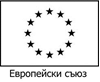 СПИСЪКна временните пунктове и периодите  за  раздаване на индивидуални пакети хранителни продукти в област Бургас БургасБургасБургасБургас1Община Бургасгр.Бургас, ул."Оборище" №95 /социална трапезария на БЧК/07.01.2019 г. – 28.02.2019 г.2Община Айтосгр. Айтос,  ул. "Паркова"№ 52 /общината/10.01.2019 г. – 10.02.2019 г.3Община Каменогр. Камено, ул. "Освобождение" № 86 /община/18.01.2019 г. – 18.02.2019 г.4Община Карнобатгр.Карнобат, ул."Граф Игнатиев"№2/ Домашен социален патронаж/14.01.2019 г. – 14.02.2019 г.5Община Малко Търновогр. Малко Търново, ул. "Княз Борис" № 52/офис на БЧК/04.02.2019 г. – 25.02.2019 г.6Община Несебърс.Равда, ул."Македония" №2 /община/26.01.2019 г. – 20.02.2019 г.7Община Поморие гр. Поморие, ул. "Смирна" №15  АОбщина Поморие - села29.01.2019 г. – 25.02.2019 г.7Община Поморие гр. Поморие, ул. "Смирна" №15  АОбщина Поморие - села29.01.2019 г. – 25.02.2019 г.8Община Приморскогр.Приморско,ул."Ропотамо"№50/административна сграда на Домашен социален патронаж/11.02.2019 г. – 25.02.2019 г.9Община Руенс.Руен, ул."Първи май" №36 /община/08.01.2019 г. – 04.02.2019 г.10Община Созополгр.Созопол, пл."Черно море"№1/сграда на общината/;с. Зидарово /Домашен социален патронаж/22.01.2019 г. – 22.02.2019 г.11Община СредецГр. Средец, ул. "Васил Коларов" №28 /сграда на ОП на БКС/16.01.2019 г. – 16.02.2019 г.12Община Сунгурларегр.Сунгурларе, ул."Георги Димитров" №46А /сграда на общината/24.01.2019 г. – 15.02.2019 г.13Община Царевогр. Царево, ул. "Нептун"№ 1/Детска млечна кухня/06.02.2019 г. – 25.02.2019 г.